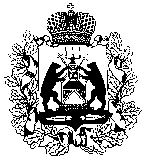 Российская ФедерацияНовгородская областьТЕРРИТОРИАЛЬНАЯ ИЗБИРАТЕЛЬНАЯ КОМИССИЯВАЛДАЙСКОГО РАЙОНАПОСТАНОВЛЕНИЕО внесении изменений в постановление Территориальной избирательной комиссии Валдайского района от 08.02.2021  № 4/3-4«О составе экспертной комиссии Территориальной избирательной комиссии Валдайского района»	На основании статьи 26 Федерального закона от 12 июня 2002 года № 67-ФЗ « Об основных гарантиях избирательных прав и права на участие в референдуме граждан Российской Федерации», Федерального закона  от 22.10.2004  № 125-ФЗ « Об архивном деле в Российской Федерации», статьи 13 Областного закона от 19.10.2006  № 737-ОЗ « Об Избирательной комиссии Новгородской области и территориальных избирательных комиссиях Новгородской области в системе избирательных комиссий»Территориальная избирательная комиссия Валдайского районаПОСТАНОВЛЯЕТ:	1. Внести изменения в постановление территориальной избирательной комиссии Валдайского района от 08.02.2021  № 4/3-4 «О составе экспертной комиссии Территориальной избирательной комиссии Валдайского района», изложив состав Экспертной комиссии в следующем составе:Председатель экспертной комиссии:	Зороян Ирина Анатольевна, заместитель председателя Территориальной избирательной комиссии Валдайского района;Секретарь экспертной комиссии:	Пограницкая Ольга  Владимировна, член Территориальной избирательной комиссии Валдайского района;Члены экспертной комиссии:	Багрецов Сергей Николаевич - член территориальной избирательной комиссии с правом решающего голоса;	Демьянова Ольга Евгеньевна - член территориальной избирательной комиссии с правом решающего голоса;	Михайлов Игорь Радомирович- член территориальной избирательной комиссии с правом решающего голоса.	2. Постановление Территориальной избирательной комиссии Валдайского района  от 08.02.2021 г. № 4/3-4 «О составе экспертной комиссии Территориальной избирательной комиссии Валдайского района» считать утратившим силу.3. Разместить настоящее постановление на странице Территориальной избирательной комиссии Валдайского района в информационно-телекоммуникационной сети Интернет.от 24 марта 2022 года№ 25/2-4г.ВалдайПредседательТерриториальной избирательной комиссии Валдайского районаО.Я. РудинаСекретарь Территориальной избирательной комиссии Валдайского района                          Е.В. Емельянова